Slovenský zväz športového rybolovuSlovenský rybársky zväz – Rada Žilina,MsO SRZ Hlohovec 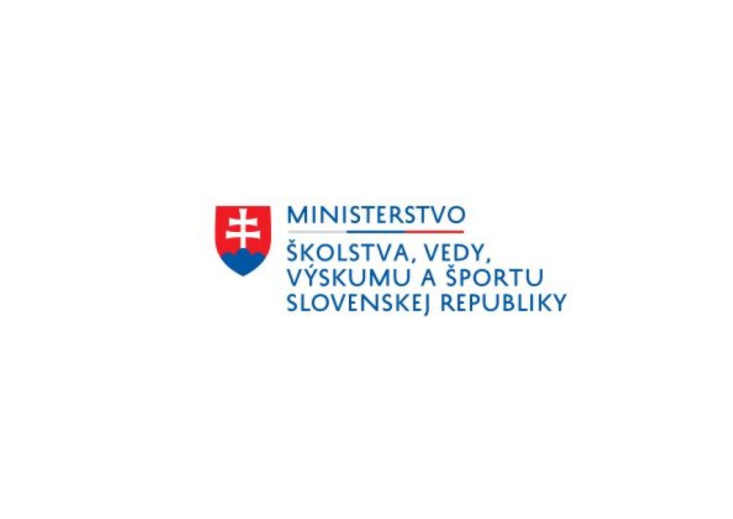 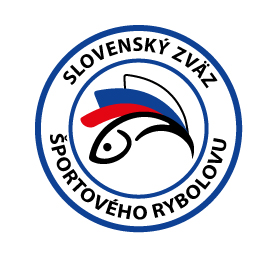 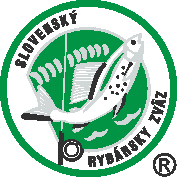 PropozícieLRU – feeder1. liga2. dvojkolo18.06.2021 – 20.06.2021Hlohovec – MaduniceVáh č. 4 Madunický kanál  2-4390-1-1Podľa plánu športovej činnosti pre rok 2021, Slovenský zväz športového rybolovu a  SRZ Rada Žilina v spolupráci s MsO SRZ Hlohovec  usporiada športové rybárske preteky - 2. dvojkolo 1. ligy v LRU – feeder.Účastníci pretekov: družstvá MO, MsO SRZBratislava I. AWAS TeamDolný Kubín RobinsonDunajská Lužná Marcel van den EndeGalanta SensasHlohovec BrowningNová Baňa MasterfishNové Zámky Maros MixPovažská Bystrica A BrowningSenecSereďŠtúrovo Maver TimármixŠurany ColmicTermín konania:		18.06.2021 - 20.06.2021 Miesto konania:		Hlohovec – Váh č.4 Madunický kanál  2-4390-1-1Organizačný štáb:Riaditeľ pretekov:		Miroslav ZačkoGarant rady SRZ:		Miroslava PavelkováHlavný rozhodca:		Pavol KubišSektoroví rozhodcovia:	Peter Mišo, Peter ČernákTechnický vedúci:		Peter HašukBodovacia komisia:		Pavol Kubiš + 2 zabezpečí organizátorZdravotnícke zabezpečenie:	v prípade potreby na tel. 112V prípade nepriaznivej pandemickej situácie môžu byť preteky preložené alebo zrušené, informácia bude zverejnená týždeň pred pretekmi.Každý pretekár je povinný dodržiavať hygienické opatrenia podľa aktuálnej vyhlášky Úradu verejného zdravotníctva SR, ktoré budú zverejnené pred pretekmi.Technické pokyny:Športový rybársky pretek je usporiadaný podľa zákona 216/2018 Z.z. § 20 a vykonávacej vyhlášky 381/2018 § 15.Preteká sa podľa súťažných pravidiel SZŠR pre LRU Feeder a aktuálnych modifikácií pre  rok 2021. Množstvo krmiva rastlinného pôvodu je stanovené na 12 l a množstvo návnad živočíšneho pôvodu na 2,5 l (z toho môže byť max. 0,5 l kŕmnej patentky). Všetci pretekári musia mať pri kontrole živú návnadu pripravenú v sade odmerných nádob vzor „Sensas" a pre lovnú patentku vzor „Tubertini“.Návnada rastlinného pôvodu musí byť pri kontrole krmiva umiestnená v rybárskom vedre so značkami objemu na vnútornej strane.Pretekárska trať: Váh č. 4 Madunický kanál, voda tečúca-ťažná, štrkovo pieskové dno s miernym nánosom, hĺbka od 2m do 3,5m, breh je lomový kameň porastený trávou. Prístupová cesta je v dobrom stave, povrch je štrk a panel. Šírka trate je od 65 do 70 m.Výskyt rýb: pleskáč, piest, plotica, belica, mrena, podustva, nosáľ, kaporPrístup na trať: V Maduniciach pred cintorínom doprava až k mostu cez kanál, pred ním doprava po panelovej ceste až k miestu organizačného štábu. Trať bude od cestného mosta vpravo. Časový program:Piatok 18.06.2021nepovinný tréning od 09:00 do 16:00, opustenie trate do 18:00počas tréningu je zakázané sieťkovať  úlovkySobota 19.06. 202107.00 - 07.30	prezentácia 07.30 - 08.00	otvorenie pretekov a žrebovanie 08.00 - 08.15	presun pred pretekárske miesto 08.15 - 09.50	vstup do pretekárskeho miesta, príprava na preteky, kontrola množstva návnad a nástrah (v prvých 30-60 min. prípravy na preteky) 09:50 - 10.00	kŕmenie 10.00 - 15.00	lovenie15.00 - 15:30	váženie Nedeľa 20.06. 202107.00 - 07.30	prezentácia 07.30 - 08.00	otvorenie pretekov a žrebovanie 08.00 - 08.15	presun pred pretekárske miesto 08.15 - 09.50	vstup do pretekárskeho miesta, príprava na preteky, kontrola množstva      návnad a nástrah (v prvých 30-60 min. prípravy na preteky) 09:50 - 10.00	kŕmenie 10.00 - 15.00	lovenie15.00 – 15:30	váženie 16.30 -		vyhodnotenie prvého a druhého kola pretekovRozpis signálov:1. signál s/n 08:15 - 90 minút pred začiatkom pretekov povoľuje vstup pretekára na svoje lovné miesto a signalizuje začiatok prípravy. Počas prvých 30 - 60 min prípravy prebehne kontrola krmiva a nástrah, ktoré musia byť umiestnené pred lovným miestom. Po kontrole nástrah a krmiva si pretekár znesie skontrolované krmivo a nástrahy do lovného miesta. Po tejto kontrole nesmie pretekár opustiť lovné miesto bez súhlasu dvoch pretekárov alebo rozhodcu a je zakázané čokoľvek vynášať alebo donášať do priestoru lovného miesta.2. signál s/n 08:45 - 5minút do začiatku kontroly vnadiacich zmesí  a nástrah3. signál s/n 09:50 - 10 minút pred začiatkom pretekov 10 minútové základné kŕmenie4. signál s/n 10:00 - začiatok pretekov5. signál s/n 14:55 - 5 minút do konca pretekov6. signál s/n 15:00 - koniec pretekov Záverečné ustanovenia:Všetci pretekári musia mať platné registračné preukazy športovca SZŠR a preukazy člena SRZ. Vedúci družstva musí na požiadanie rozhodcu predložiť súpisku družstva.Preteká sa za každého počasia. V prípade búrky bude pretek prerušený a bude sa postupovať podľa platných súťažných pravidiel. (čl. 22 súťažných pravidiel LRU-Feeder)Každý pretekár preteká na vlastnú zodpovednosť a riziko, za svoje správanie nesie plnú zodpovednosť.Tréning pred pretekom je povolený v rámci uvedených podmienok a časového rozmedzia bez možnosti sieťkovania úlovkov.Občerstvenie: potrebné zabezpečiť individuálne.Ubytovanie: usporiadateľ nezabezpečuje, potrebné zabezpečiť si individuálne.https://www.megaubytovanie.sk/maduniceInformácie o pretekoch: Miroslav Začko +421 905 263 523  Na zabezpečenie týchto pretekov bol použitý príspevok uznanému športu z Ministerstva školstva, vedy výskumu a športu Slovenskej republikyPropozície kontroloval predseda ŠO LRU - feeder.Organizačný štáb Vám želá veľa úspechov na pretekoch.Petrov zdar!